БАШКОРТОСТАН  РЕСПУБЛИКАҺЫ                                     СОВЕТ  СЕЛЬСКОГО  ПОСЕЛЕНИЯ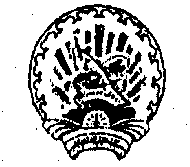 ШИШМӘ  РАЙОНЫ                                                                                    ЕРЕМЕЕВСКИЙ СЕЛЬСОВЕТМУНИЦИПАПАЛЬ  РАЙОНЫНЫҢ                                                  МУНИЦИПАЛЬНОГО РАЙОНА            ЙӘРМИ  АУЫЛ СОВЕТЫ                                                                                ЧИШМИНСКИЙ РАЙОНАУЫЛ  БИЛӘМӘҺЕ   СОВЕТЫ                                                         РЕСПУБЛИКИ БАШКОРТОСТАН452170,ЙӘРМИ АУЫЛЫ,УЗӘК УРАМ,18                         452170, С.ЕРЕМЕЕВО, УЛ.ЦЕНТРАЛЬНАЯ,18       			                                                                                                     КАРАР                                                   №  48                                      РЕШЕНИЕ«16 »   апрель   2012й.                                                                        «16 »    апреля    2012г.О внесении изменений в Положение о порядке проведения конкурса на замещение должности муниципальной службы в сельском поселении Еремеевский сельсовет  муниципального района Чишминский район Республики БашкортостанВ целях приведения Положения о порядке проведения конкурса на замещение должности муниципальной службы в сельском поселении Еремеевский сельсовет  муниципального района Чишминский район Республики Башкортостан в соответствие действующему федеральному законодательству, регулирующему отношения, связанные с поступлением граждан Российской Федерации на муниципальную, государственную гражданскую службу и ее прохождением, Совет сельского поселения Еремеевский сельсовет  муниципального района Чишминский район решил:1.  Внести в решение Совета сельского поселения Еремеевский сельсовет  муниципального района Чишминский район от 24 ноября 2011 года № 36 «Об утверждении Положения о порядке проведения конкурса на замещение должности муниципальной службы в сельском поселении Еремеевский сельсовет  муниципального района Чишминский район Республики Башкортостан» следующее изменение:1) преамбулу изложить в следующей редакции:«В соответствии со статьей 17 Федерального закона от 2 марта 2007 года № 25-ФЗ «О муниципальной службе в Российской Федерации».2.  Внести в Положение о порядке проведения конкурса на замещение должности муниципальной службы в сельском поселении Еремеевский сельсовет  муниципального района Чишминский район Республики Башкортостан, утвержденное вышеназванным решением Совета сельского поселения Еремеевский сельсовет  муниципального района Чишминский район, следующие изменения и дополнения:1) пункт 15 изложить в следующей редакции:«15.  В состав конкурсной комиссии входят представитель нанимателя и (или) уполномоченные им муниципальные служащие (в том числе из подразделения по вопросам муниципальной службы и кадров, юридического (правового) подразделения и подразделения, в котором проводится конкурс на замещение вакантной должности муниципальной службы).Конкурсная комиссия состоит из председателя, заместителя председателя, секретаря и членов комиссии. Общее число членов конкурсной комиссии должно быть не менее 7 человек.К работе комиссии могут быть привлечены независимые эксперты. Их оценка качеств кандидата является одним из аргументов, характеризующих кандидата. В качестве независимых экспертов могут выступать представители научных и образовательных учреждений, государственных органов Республики Башкортостан. Число независимых экспертов должно составлять не менее одной четверти от общего числа членов конкурсной комиссии.          Состав конкурсной комиссии формируется таким образом, чтобы была исключена возможность возникновения конфликтов интересов, которые могли бы повлиять на принимаемые конкурсной комиссией решения ».3. Контроль за исполнением настоящего решения возложить на постоянную комиссию Совета  по социально-гуманитарным вопросам ( Галикеев Р.Х.).Глава сельского поселенияЕремеевский сельсоветмуниципального районаЧишминский район                                                          В.М.Карачурина